Student InformationAdvising RecordJournalism majors and minors are required to meet with an advisor at least once a year. Waivers or substitutions of coursework requirements can only be obtained through written permission of the department chair, if they are not courses covered under articulation agreements with the department. See assist.org for these transfer credit agreements.Non-Journalism UnitsTo graduate with a Journalism degree, majors must successfully complete at least:(A) 72 non-journalism units. Non-journalism courses include: (1) General Education courses, (2) courses that satisfy the minor requirement, and (3) additional non-journalism courses that students elect to take;(B) Except for Jour 205, Jour 221, Jour 226 and Jour 235, Journalism courses taken at other institutions, including Communication and Media courses, do not count as non-journalism courses.(C) Public relations, advertising (MKTG) and broadcast (BECA) units, along with studio photography, design, or other similar production-type courses are not accepted in the 72 units unless taken to fulfill General Education requirements. (A) Non-journalism units(B) Non-transferrable journalism/communication/media units from other colleges☐	Not applicable, non-transfer student(C) Other non-journalism units taken at SF State, such as MKTG and BECA.Journalism Core and Sequence RequirementsPRINT/ONLINE SEQUENCECore CoursesRequired Journalism Electives (3 courses)Advanced Writing — Complete one advanced writing elective.JOUR 320 Investigative ReportingJOUR 321 Feature WritingJOUR 560 Public JournalismJOUR 570 Opinion WritingJOUR 575 Community MediaJOUR 580 Environmental JournalismJOUR 595 Magazine WritingJOUR 650 Seminar: Contemporary NewsJOUR 667 Variable Topics Advanced Writing OR Advanced Specialized — Complete one advanced writing or advanced specialized elective.JOUR 426 Data JournalismJOUR 495 ProfilesJOUR 500 Contemporary MagazinesJOUR 582 Social Media JournalismJOUR 675 News EntrepreneurshipJOUR 680 Advanced Multimedia Visual — Complete one visual elective.JOUR 235 Photojournalism IJOUR 336 Visual StorytellingJOUR 450 Publication Design & GraphicsCapstone (2 courses) JOUR 605 Magazine Publication Lab*JOUR 609 Publication LaboratoryJOUR 617 Internship**	JOUR 605 Requires JOUR 321 or JOUR 595 as prerequisite.*	JOUR 617 Internship can only be taken for second semester of capstone requirement.Journalism Core and Sequence RequirementsPHOTOJOURNALISM SEQUENCECore CoursesRequired Photojournalism Courses (4 courses)*	JOUR 435 Photojournalism III is offered only in the Spring semester. Prerequisite: JOUR 335.**	JOUR 535 Photojournalism IV is offered only in the Spring semester. Prerequisite: JOUR 335.Capstone (2 courses) JOUR 609 Publication LaboratoryJOUR 617 Internship**	JOUR 617 Internship can only be taken for second semester of capstone requirement.Advising Folder 2017Journalism DepartmentSan Francisco State Universityjour@sfsu.edu415-338-1689http://www.journalism.sfsu.edu/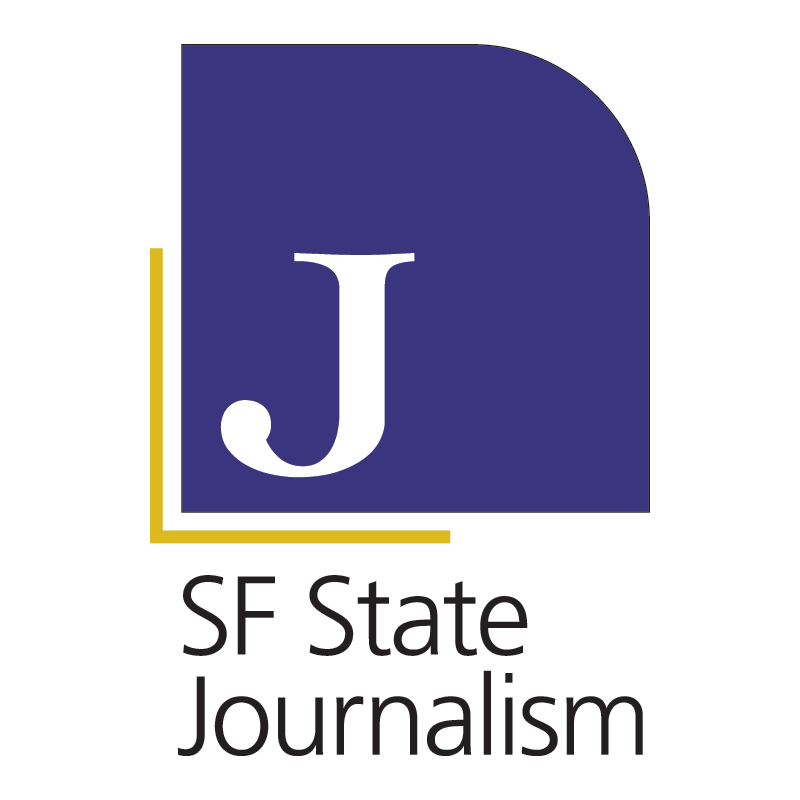 NameSF State ID NumberSF State E-mailOutside E-mailPhone Number Sequence (Print/Online or Photojournalism)MinorBulletin YearAnticipated Graduation Semester/YearDate of Graduation Application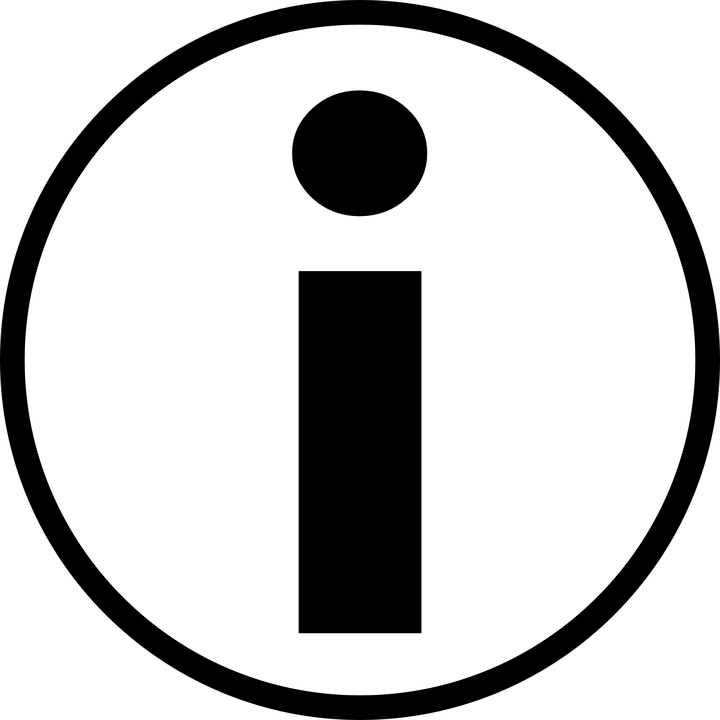 Advisors: Fill in the number of non-journalism and journalism units completed, date and initial.Students: Date and initial to document consultations and consent.DateStudent InitialsAdvisor InitialsTotal 
Non-Journalism UnitsTotal 
Journalism UnitsAdvisors: Fill in the number of non-journalism completed at transfer institutions or at SF State.Transfer InstitutionNumber of Unitse.g., City College, Fall 201460SF State SemesterNumber of Unitse.g., Fall 20149Transfer InstitutionClass + NumberTitleGradeUnitse.g., City College, Fall 2014MKTG 100Basic MarketingA-3Class + NumberTitleGradeUnitsMKTG 100Basic MarketingA-3Students: You must earn a C or better in all courses except JOUR 610 and 307.ClassTitleInstructor NameSemester + YearGradeUnitsJOUR 205 Social Impact of JournalismJOUR 221 NewswritingJOUR 222 Newswriting LabJOUR 226 Digital News GatheringJOUR 300 ReportingJOUR 307 News Media Law & EthicsJOUR 330EditingJOUR 395 Online JournalismJOUR 400 Multimedia JournalismJOUR 610Cultural Diversity and News MediaClassTitleInstructor NameSemester + YearGradeUnitsClassTitleInstructor NameSemester + YearGradeUnitsClassTitleInstructor NameSemester + YearGradeUnitsJOUR 235ClassTitleInstructor NameSemester + YearGradeUnitsStudents: You must earn a C or better in all courses except JOUR 610 and JOUR 307.ClassTitleInstructor NameSemester + YearGradeUnitsJOUR 205 Social Impact of JournalismJOUR 221 NewswritingJOUR 222 Newswriting LabJOUR 226 Digital News GatheringJOUR 300 ReportingJOUR 307 News Media Law & EthicsJOUR 395 Online JournalismJOUR 400 Multimedia JournalismJOUR 610Cultural Diversity and News MediaClassTitleInstructor NameSemester + YearGradeUnitsJOUR 235Photojournalism IJOUR 335Photojournalism IIJOUR 435Photojournalism III*JOUR 535Photojournalism IV**ClassTitleInstructor NameSemester + YearGradeUnits